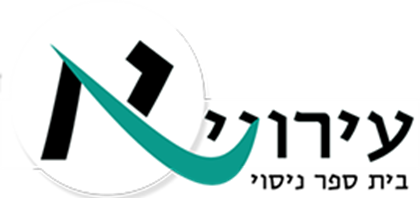 טופס רישום לכיתה העל אזורית -כיתת רפואה -לכיתה ז' בשנת הלימודים  תשפ"א - עירוני א' חיפההורים יקרים, אנו מברכים על החלטתכם לרשום את ילדכם לכיתה העל אזורית -רפואה  בבית הספר עירוני א' ובשיתוף בית החולים רמב"ם.תנאי סף לקבלהציון מינימלי 90 במקצועות: מתמטיקה, מדעים, עברית. ציון מינימלי בהתנהגות: טוב מאד.נא מלאו באופן מדויק את הפרטים הבאים וצרפו תעודת מחצית א' של כיתה ו':שם פרטי (תלמיד/ה - כפי שמופיע בתעודת הזהות)__________________שם משפחה (תלמיד/ה - כפי שמופיע בתעודת הזהות) ________________בוגר בית ספר יסודידרורשלווהיבניאליעין היםניריםחופיתליאו-בק יסודיעלייהנאות פרסאחרשם ההורה_____________________________________________שם הורה נוסף__________________________________________מיןבןבתתעודת זהות תלמיד/ה _____________________________________תאריך לידה____________________________________________תאריך עלייה ___________________________________________כתובת________________________________________________נייד תלמיד/הנייד הורה ___________________ נייד הורה____________________יש לצרף את הקובץ ותעודת מחצית א ' למייל  rishtashafa@gmail.com